ALFRISTON PARISH COUNCILwww.alfristonparishcouncil.org.ukCLERK TO THE COUNCIL 						33 Swaines Way Victoria Rutt								Heathfield										East SussexTelephone – 07936 904 743 						TN21 0ANEmail – clerk@alfristonparishcouncil.org.uk								Wednesday 12th February 2020All members of the Parish Council are summoned to a Confidential Personnel Meeting of Alfriston Parish Council to be held in the Committee Room in the Alfriston War Memorial Hall on Monday 17th February 2020 following the APC meeting.       Victoria Rutt - Clerk to the Council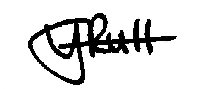 PART II - CONFIDENTIAL ITEMTo determine that the matters on the agenda are to be discussed in confidence.Discuss and agree Clerks annual appraisal for March 2019 – March 2020.Discuss and agree if Clerk should receive her annual pay increment.  Discuss and agree report regarding Clerks hours due to recent car park decision.